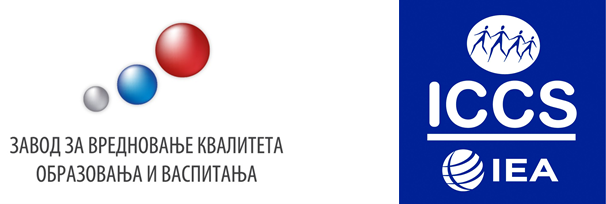 ДЕКЛАРАЦИЈА О ЗАШТИТИ ПОДАТАКА О ЛИЧНОСТИ 
Међународно истраживање о грађанском образовањуи учешћу у модерном друштву (ICCS) 2022УПИТНИК ЗА НАСТАВНИКЕРеализација пробног тестирања у новембру 2020. године, а реализација главног тестирања 2022. године.Завод за вредновање квалитета образовања и васпитањаФабрисова 10, 11 000 Београд, 
Телефон: 011/2067000
Мејл: pirls2021@ceo.gov.rsиIEA Keizersgracht 3111016 EE AmsterdamThe NetherlandsTelephone: +31 20 625 3625 Email:  secretariat@iea.nl Сврха прикупљања и обраде податакаПодаци прикупљени током Међународног истраживања о грађанском образовању и учешћу у модерном друштву (ICCS) 2022 користиће се искључиво у научне сврхе. Овај образовни истраживачки пројекат спроводи Међународна организација за евалуацију образовних постигнућа (IEA). Правна основа за поверљивост приликом обраде ових података дата је у нашем важећем Закону о заштити података о личности  („Сл. гласник РС”, бр. 97/2018).Које се информације захтевају?Сви наставници који учествују у међународном ICCS 2022 истраживању позвани су да  попуне Упитник за наставнике у циљу прикупљања информација о својој перцепцији наставничког учешћа у школи, школском окружењу, грађанском образовању у школи, такође и о обучавању ученика у области грађанског васпитања и активног учешћа у модерном друштву и неколико личних информација везаних за старост, пол, образовање и искуство самог наставника.Учешће у међународном ICCS 2022 истраживању у Републици Србији је добровољно.Наставници који учествују у истраживању ни на који начин неће бити угрожени ако не попуне Упитник за наставнике у целости. Без обзира на то  што апелујемо да одговорите на сва питања како би студија била што сврсисходнија, ипак је дозвољено прескакање појединих питања. Такође, дозвољено је да престанете да одговарате на питања у било ком тренутку. Ипак, молимо Вас, имајте на уму да су Ваши одговори од великог значаја за резултат истраживања.Попуњавањем и враћањем Упитника дали сте сагласност за прикупљање и обраду података.    Институција у којој можете повући сагласност најкасније седам дана након попуњавања упитника је Завод за вредновање квалитета образовања и васпитања, Фабрисова 10, Београд. Након повлачења сагласности престаје обрада прикупљених података које сте Ви дали. Одговорна особа за сва питања која су у домену заштите података у Заводу је Смиљка Петровић, Завод за вредновање квалитета образовања и васпитања, Фабрисова 10, контакт телефон: 011/ 206 700 24, мејл: spetrovic@ceo.gov.rs .   Какви се подаци прикупљају?Прикупљају се и складиште подаци добијени из одговора на питања из сваког попуњеног Упитника за наставнике. Подаци су у форми бројева који представљају избор неког од понуђених одговора у питањима са вишеструким избором или одређену вредност (на пример, симбол који означава број ученика у разреду). Ове информације се саме по себи не могу користити за идентификацију појединачних испитаника по имену. Сваком наставнику се додељује идентификациони број (ИД), односно шифра. Веза између шифре и имена наставника позната је именованом школском координатору, Заводу за вредновање квалитета образовања и васпитања, који спроводи студију, али се не дели са ИЕА или било којим трећим лицем.Где, како и колико дуго се чувају подаци добијени из ICCS 2022 студије?ICCS 2022 подаци се строго чувају и лица која немају приступ бази података, као и остали системи, не могу да користе дате податке. Такође, запослени у Међународној асоцијацији за вредновање образовних постигнућа, који приступају подацима ради обраде, упознати су са мерама према којима се подаци обрађују и потписали су уговор о поверљивости. Чување податакаПодаци добијени одговорима испитаника чувају се трајно и доступни су за анализе. База података садржи све одговоре, што омогућава истраживачима да упореде образовне системе широм света (у наставку видети: Доступност јавности).Подаци се обрађују централно у Међународној асоцијацији за вредновање образовних постигнућа (Хамбург, Немачка). Сви подаци који стижу на обраду достављају се без личних имена – користи се само ИД, односно шифра наставника.С ким и на који начин се деле подаци из ICCS 2022 студије?Из Завода за вредновање квалитета образовања и васпитања подаци о одговорима на питања из Упитника за наставнике се достављају Интернационалном центру за истраживања (IEA) путем веб-платформе за размену информација SharePoint, у псеудонимном облику, што значи да лични подаци не могу бити придружени одређеном субјекту без употребе додатних података (било који додатни податак се чува одвојено у складу са техничким и организационим мерама како не би био повезан са одређеном особом). ICCS је под дирекцијом Интернационалног центра за истраживања (ISC) са седиштем у Мелбурну (ACER), у Аустралији, где се обавља велики део анализа. Подаци добијени одговорима из Упитника неопходни су за анализу и шаљу се Интернационалном центру за истраживања, путем веб-платформе за размену информација SharePoint, у псеудонимном облику. Запослени у Интернационалном центру за истраживања, који приступају подацима, потписују уговор о поверљивости. Преношење података у Мелбурн у Аустралији, као трећој држави, осигурано је одговарајућим мерама попут споразума о обради података и европским стандардима уговорних клаузула.Подаци се враћају назад Заводу за вредновање квалитета образовања и васпитања који спроводи истраживање у земљи, такође путем веб-платформе за размену информација SharePoint. Повезани подациПоред наставника, и ученици и директори су позвани да попуне упитнике. Информације добијене овим путем се придружују информацијама добијеним од стране наставника у завршној међународној бази података испитивања.Доступност јавности Коначна међународна база података за истраживање доступна је јавности на: https://www.iea.nl/data  (Hamburg, Germany).Сви подаци у бази података чувају се под псеудонимом и не могу бити повезани са физичким лицима.Израда профила и аутоматизовано доношење одлукаНе врши се аутоматизовано доношење одлука, укључујући профилирање из члана 22. Опште уредбе о заштити података о личности Европске уније (General Data Protection Regulation, EU – GDPR).  Права лица која дају податке  Свако лице које достави податке остварује право из чланова 15–20. Опште уредбе о заштити података о личности (GDPR) Европске уније.Власници података имају право да поднесу приговор Заводу за вредновање квалитета образовања и васпитања.